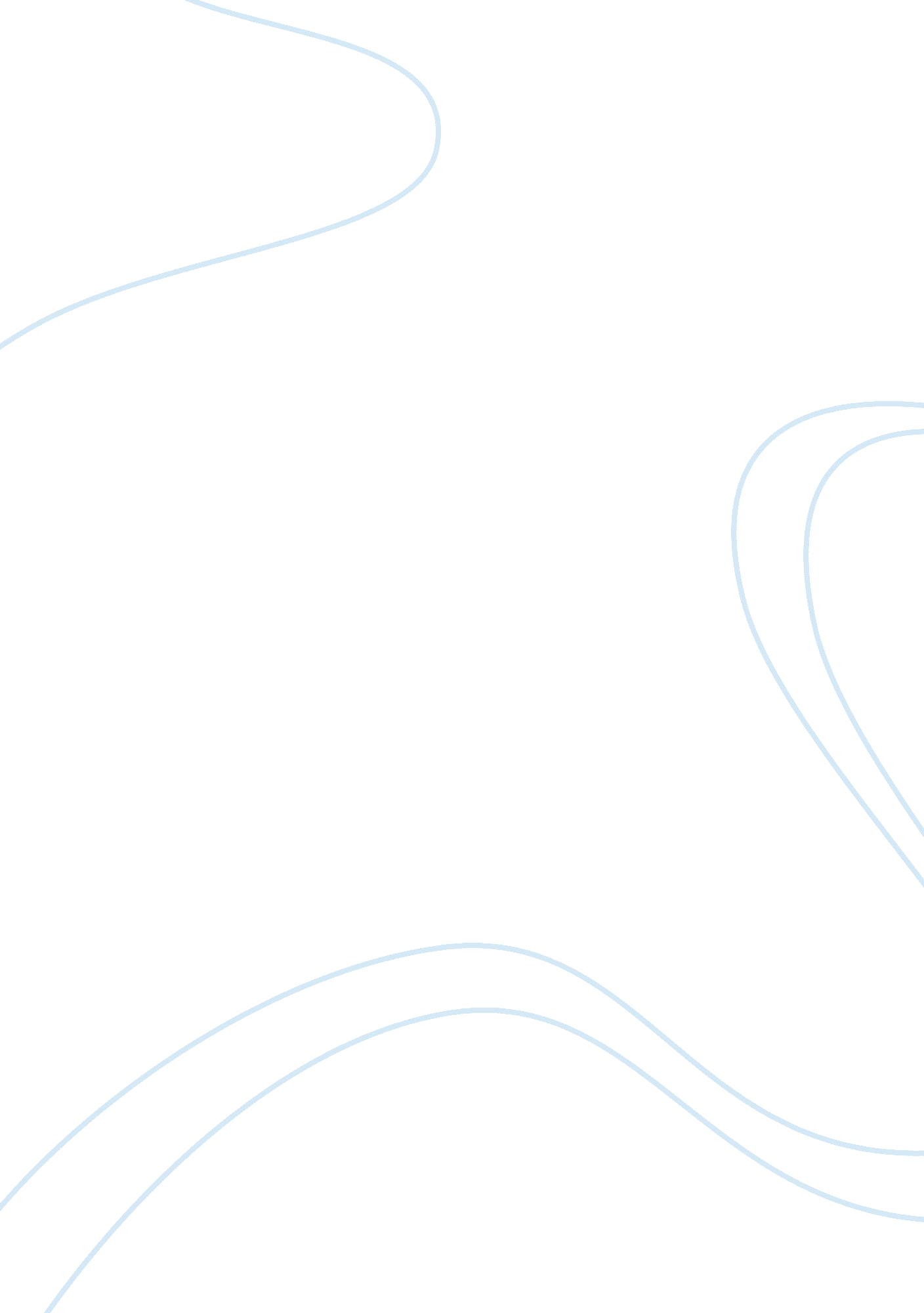 Personal statement example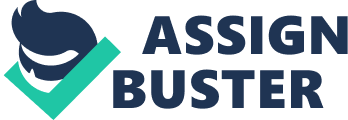 June 20, As a in your I intend to major in Business Accounting. This is highly appealing course to me as an individual due to my passion with accounting, mathematics, and the promising career and numerous job opportunities associated with it. Moreover, my passion was also ignited in high school where I was a treasurer for the mathematics club. My role in the club was to keep records of the money that the club had, disburse it for expenditure and then account for how it was spent to the other club members and the patron. From this, I learnt the importance of keeping records and having balanced books that did not contradict any official reports that I made. 
Moreover, I have taken part in volunteer work for different social institutions such as my local church and my local students association. For the local church, I volunteered as a math tutor for the children. My duty as a volunteer was to impart mathematical skills to children with difficulty in the area. Through this, I learnt the values of giving back to society. Moreover, in the process of volunteering, I worked as a treasurer for the Hong Kong Student Association accountable for funds in the association. Being a treasurer meant balancing the books of all income and expenditure that occurred in the association. As a result, I familiarized myself with basic manipulations in the accounting industry, and grew much passion with Business Accounting profession. 
It was also in this association that came to terms with language used in the accountancy field in the course of making presentations and preparing. In the association, I had to present to the members during meetings the budget of the association and account for funds that had been spent previously. I gained experience on how to use official business language and be accountable on large scale. At the end of all the volunteer programs and responsibilities I have participated in, I have amassed substantial experience and skills to motivate me to pursue business accounting. These skills range from responsibility and patience to hands on experience. As a result, I have the confidence and ability to join your institution and pursue my major without any hitches. 